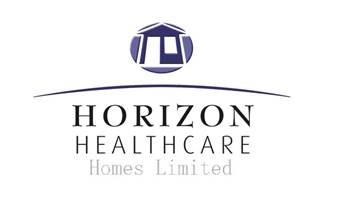 APPLICATION FOR EMPLOYMENTCONFIDENTIALPERSONAL DETAILSREASON FOR APPLYING EDUCATION AND QUALIFICATIONSPRESENT OR MOST RECENT EMPLOYMENTREFERENCESEMPLOYMENT HISTORY (Continue on a separate sheet if necessary)ADDITIONAL DETAILSDECLARATIONFOR OFFICE USE ONLYPOSITION APPLIED FORHOW DID YOU FIND OUT ABOUT THIS POSITION?SALARY EXPECTED£                perFORENAMESSURNAMESURNAMEHOME ADDRESSHOME ADDRESSHOME ADDRESSHOME ADDRESSTELEPHONE NUMBER (INC STD CODE)TELEPHONE NUMBER (INC STD CODE)TELEPHONE NUMBER (INC STD CODE)TELEPHONE NUMBER (INC STD CODE)TELEPHONE NUMBER (INC STD CODE)Postcode:Email address:Postcode:Email address:Postcode:Email address:Postcode:Email address:Home:                           Home:                           Postcode:Email address:Postcode:Email address:Postcode:Email address:Postcode:Email address:Mobile: Mobile: Postcode:Email address:Postcode:Email address:Postcode:Email address:Postcode:Email address:Work:Work:NAME AND ADDRESS OF NEXT OF KINNAME AND ADDRESS OF NEXT OF KINRelationshipRelationshipNAME AND ADDRESS OF NEXT OF KINNAME AND ADDRESS OF NEXT OF KINTelephone NumberTelephone NumberNATIONAL INSURANCE NUMBERNATIONAL INSURANCE NUMBERNATIONAL INSURANCE NUMBERDO YOU REQUIRE A WORK PERMIT TO WORK IN THE UK? If YES, give detailsDO YOU REQUIRE A WORK PERMIT TO WORK IN THE UK? If YES, give detailsDO YOU REQUIRE A WORK PERMIT TO WORK IN THE UK? If YES, give detailsDO YOU REQUIRE A WORK PERMIT TO WORK IN THE UK? If YES, give detailsDO YOU REQUIRE A WORK PERMIT TO WORK IN THE UK? If YES, give detailsDO YOU REQUIRE A WORK PERMIT TO WORK IN THE UK? If YES, give detailsYES / NODO YOU HAVE A CURRENT DRIVING LICENCE?DO YOU HAVE A CURRENT DRIVING LICENCE?YES / NOTYPE OF LICENCETYPE OF LICENCETYPE OF LICENCETYPE OF LICENCEDETAILS OF ENDORSEMENTSDETAILS OF ENDORSEMENTSDO YOU HAVE A CURRENT DRIVING LICENCE?DO YOU HAVE A CURRENT DRIVING LICENCE?YES / NOPlease give dates you would be unavailable for interviewPlease give dates you would be unavailable for interviewPlease give dates you would be unavailable for interviewPlease give dates you would be unavailable for interviewPlease give dates you would be unavailable for interviewIf successful, would you also wish to continue in any other employment? If YES, give details.If successful, would you also wish to continue in any other employment? If YES, give details.If successful, would you also wish to continue in any other employment? If YES, give details.If successful, would you also wish to continue in any other employment? If YES, give details.YES / NOPlease explain why you made this application, why you are interested in working for our organisation and detail any relevant strengths, experience and achievements that you believe make you a suitable candidate.Continue on a separate sheet if necessaryDATES FROM / TOSCHOOLS ATTENDEDQUALIFICATIONS GAINED (STATE SUBJECTS, LEVEL AND GRADESDATES FROM / TOCOLLEGES OR UNIVERSITIES ATTENDEDQUALIFICATIONS GAINED (INCLUDING APPRENTICESHIPSADDITIONAL TRAINING/QUALIFICATIONS, (INCLUDE MEMBERSHIP OF PROFESSIONAL BODIES/SPECIAL COURSES ETC)ADDITIONAL TRAINING/QUALIFICATIONS, (INCLUDE MEMBERSHIP OF PROFESSIONAL BODIES/SPECIAL COURSES ETC)ADDITIONAL TRAINING/QUALIFICATIONS, (INCLUDE MEMBERSHIP OF PROFESSIONAL BODIES/SPECIAL COURSES ETC)JOB TITLESTART DATEDATE LEFT OR NOTICEREQUIREDDATE LEFT OR NOTICEREQUIREDWAGE /SALARYNAME OF EMPLOYERADDRESSADDRESSADDRESSADDRESSMAIN DUTIES AND RESPONSIBILITIESMAIN DUTIES AND RESPONSIBILITIESMAIN DUTIES AND RESPONSIBILITIESREASON FOR LEAVINGREASON FOR LEAVINGPlease give the name, address, telephone number and email address of two people who are available to give work experience references.  This should include one from you present or most recent employerPlease give the name, address, telephone number and email address of two people who are available to give work experience references.  This should include one from you present or most recent employerPlease give the name, address, telephone number and email address of two people who are available to give work experience references.  This should include one from you present or most recent employerReferee 1: (Present or most recent employer)Name:Company:Address:Telephone:Email addressReferee 2:Name:Company:Address:Telephone:Email addressReferee 2:Name:Company:Address:Telephone:Email addressDo you agree that we may contact your current employer before offering employment?Do you agree that we may contact your current employer before offering employment?YES / NODATESDATESNAME AND ADDRESS OF EMPLOYERJOB TITLE AND EARNINGSMAIN DUTIES AND REPONSIBILITIESREASON FOR LEAVINGFROMTONAME AND ADDRESS OF EMPLOYERJOB TITLE AND EARNINGSMAIN DUTIES AND REPONSIBILITIESREASON FOR LEAVINGHave you ever been employed by us before? If YES, give a job title, dates and reason for leaving.Have you ever been employed by us before? If YES, give a job title, dates and reason for leaving.Have you ever been employed by us before? If YES, give a job title, dates and reason for leaving.Have you ever been employed by us before? If YES, give a job title, dates and reason for leaving.Have you ever been employed by us before? If YES, give a job title, dates and reason for leaving.Have you ever been employed by us before? If YES, give a job title, dates and reason for leaving.YES / NOPlease give details of leisure interests including any language skills and positions of responsibility held.Please give details of leisure interests including any language skills and positions of responsibility held.Please give details of leisure interests including any language skills and positions of responsibility held.Please give details of leisure interests including any language skills and positions of responsibility held.Please give details of leisure interests including any language skills and positions of responsibility held.Please give details of leisure interests including any language skills and positions of responsibility held.Do you have any unspent conditional cautions or convictions under the Rehabilitation of Offenders Act 1974?Do you have any unspent conditional cautions or convictions under the Rehabilitation of Offenders Act 1974?YesNoDo you have any adult cautions (simple or conditional) or spent convictions that are not protected as defined by the Rehabilitation of Offenders Act 1974 (Exceptions) Order 1975 (Amendment) (England and Wales) Order 2020?Do you have any adult cautions (simple or conditional) or spent convictions that are not protected as defined by the Rehabilitation of Offenders Act 1974 (Exceptions) Order 1975 (Amendment) (England and Wales) Order 2020?YesNoIf you have replied ‘yes’ to either of the above questions, please provide details.If you have replied ‘yes’ to either of the above questions, please provide details.If you have replied ‘yes’ to either of the above questions, please provide details.If you have replied ‘yes’ to either of the above questions, please provide details.If you have replied ‘yes’ to either of the above questions, please provide details.If you have replied ‘yes’ to either of the above questions, please provide details.The amendments to the Rehabilitation of Offenders Act 1974 (Exceptions) Order 1975 (2013 and 2020) provides that when applying for certain jobs and activities, certain convictions and cautions are considered ‘protected’. This means that they do not need to be disclosed to employers, and if they are disclosed, employers cannot take them into account.  Guidance about whether a conviction or caution should be disclosed can be found on the Ministry of Justice websiteThe amendments to the Rehabilitation of Offenders Act 1974 (Exceptions) Order 1975 (2013 and 2020) provides that when applying for certain jobs and activities, certain convictions and cautions are considered ‘protected’. This means that they do not need to be disclosed to employers, and if they are disclosed, employers cannot take them into account.  Guidance about whether a conviction or caution should be disclosed can be found on the Ministry of Justice websiteThe amendments to the Rehabilitation of Offenders Act 1974 (Exceptions) Order 1975 (2013 and 2020) provides that when applying for certain jobs and activities, certain convictions and cautions are considered ‘protected’. This means that they do not need to be disclosed to employers, and if they are disclosed, employers cannot take them into account.  Guidance about whether a conviction or caution should be disclosed can be found on the Ministry of Justice websiteThe amendments to the Rehabilitation of Offenders Act 1974 (Exceptions) Order 1975 (2013 and 2020) provides that when applying for certain jobs and activities, certain convictions and cautions are considered ‘protected’. This means that they do not need to be disclosed to employers, and if they are disclosed, employers cannot take them into account.  Guidance about whether a conviction or caution should be disclosed can be found on the Ministry of Justice websiteThe amendments to the Rehabilitation of Offenders Act 1974 (Exceptions) Order 1975 (2013 and 2020) provides that when applying for certain jobs and activities, certain convictions and cautions are considered ‘protected’. This means that they do not need to be disclosed to employers, and if they are disclosed, employers cannot take them into account.  Guidance about whether a conviction or caution should be disclosed can be found on the Ministry of Justice websiteThe amendments to the Rehabilitation of Offenders Act 1974 (Exceptions) Order 1975 (2013 and 2020) provides that when applying for certain jobs and activities, certain convictions and cautions are considered ‘protected’. This means that they do not need to be disclosed to employers, and if they are disclosed, employers cannot take them into account.  Guidance about whether a conviction or caution should be disclosed can be found on the Ministry of Justice websiteI confirm that the information given on this form is true and complete to the best of my knowledge.  I agree that any deliberately false or misleading information will be sufficient cause to, reject my application, withdraw any offer made or if employed to dismiss without notice.I am fit to carry out the duties of the position applied for.If required, I agree to give consent to approach my medical practitioner for a medical report or to attend an Occupational Health Practitioner in order to confirm that I am fully fit and able to carry out the functions/duties that are intrinsic to the job and/or, where appropriate, to provide assistance on whether any reasonable adjustments can be made.If I am successful the employer may process the information contained on this form in accordance with Data Protection Legislation.If I am unsuccessful the employer may retain my details in accordance with Data Protection Legislation and may contact me should other vacancies arise that I may be suitable for.I agree to my employer releasing information where appropriate in circumstances where validation of the information is required.Signed:                                                                                                                       Date: Reason for rejectionInterview comments (Give Date and Summary outcome)